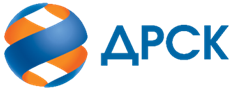 Акционерное Общество«Дальневосточная распределительная сетевая компания»ПРОТОКОЛ № 175/УР-ВПЗакупочной комиссии по конкурсу в электронной форме с участием только субъектов МСП на право заключения договора на выполнение работ «Ремонт ВЛ-35 кВ СП ВЭС» (лот № 2001-РЕМ ПРОД-2021-ДРСК) № ЕИС – 32009681953 (МСП)СПОСОБ И ПРЕДМЕТ ЗАКУПКИ: конкурс в электронной форме, участниками которого могут быть только субъекты малого и среднего предпринимательства на право заключения договора «Ремонт ВЛ-35 кВ СП ВЭС», Лот № 2001-РЕМ ПРОД-2021-ДРСК    КОЛИЧЕСТВО ПОДАННЫХ ЗАЯВОК НА УЧАСТИЕ В ЗАКУПКЕ: 6 (шесть) заявок.КОЛИЧЕСТВО ОТКЛОНЕННЫХ ЗАЯВОК: 0 (ноль) заявок.ВОПРОСЫ, ВЫНОСИМЫЕ НА РАССМОТРЕНИЕ ЗАКУПОЧНОЙ КОМИССИИ: О рассмотрении результатов ценовых предложений УчастниковОб утверждении результатов процедуры переторжки.О признании заявок соответствующими условиям Документации о закупке по результатам рассмотрения ценовых предложений УчастниковО ранжировке заявокО выборе победителя закупкиРЕШИЛИ:По вопросу № 1Признать объем полученной информации достаточным для принятия решения.Принять к рассмотрению ценовые предложения следующих участников:По вопросу № 2Признать процедуру переторжки состоявшейся.Принять условия заявок Участников после переторжки:По вопросу № 3Признать ценовые предложения следующих Участников:515054/ ООО "ГИДРОЭЛЕКТРОМОНТАЖ", 515135/ ООО "ЭНЕРГОСПЕЦСТРОЙ", 516126/ ООО "СТРОЙАЛЬЯНС", 516349/ ООО "ЛИДЕР СЕРВИС", 516392 ООО "ПОДРЯДЧИК ДВ", 516409/ ООО "СИРИУС-М", соответствующими условиям Документации о закупке и принять их к дальнейшему рассмотрению.По вопросу № 4Утвердить расчет баллов по результатам оценки заявок:Утвердить ранжировку заявок:По вопросу № 5Признать Победителем закупки Участника, занявшего 1 (первое) место в ранжировке по степени предпочтительности для Заказчика: ООО "СТРОЙАЛЬЯНС", г. Благовещенск с ценой заявки не более 7 863 376.12 руб. без учета НДС. Условия оплаты: Платежи в размере 100% (ста процентов) от стоимости Этапа Работ выплачиваются в течение 15 (пятнадцати) рабочих дней с даты подписания Сторонами документов, указанных в пункте 4.1 Договора, на основании счёта, выставленного Подрядчиком, и с учетом пункта 3.5.2 Договора. Срок выполнения работ: начало работ с момента заключения договора, окончание работ – 30 ноября 2021 г. Гарантия на своевременное и качественное выполнение работ, а также на устранение дефектов, возникших по вине Подрядчика, составляет 24 месяца с момента приемки выполненных работ. Настоящая заявка имеет правовой статус оферты и действует вплоть до истечения срока, отведенного на заключение Договора, но не менее, чем в течение 90 (девяноста) календарных дней с даты окончания срока подачи заявок (23.11.2020).Инициатору договора обеспечить подписание договора с Победителем не ранее чем через 10 (десять) календарных дней и не позднее 20 (двадцати) календарных дней после официального размещения итогового протокола по результатам закупки.Победителю закупки в срок не позднее 3 (трех) рабочих дней с даты официального размещения итогового протокола по результатам закупки обеспечить направление по адресу, указанному в Документации о закупке, информацию о цепочке собственников, включая бенефициаров (в том числе конечных), по форме и с приложением подтверждающих документов согласно Документации о закупке.Секретарь Закупочной комиссии 1 уровня  		                                        О.В.Коваленког. Благовещенск«16» декабря 2020№п/пДата и время регистрации заявкиНаименование, адрес и ИНН Участника и/или его идентификационный номер122.10.2020 11:21:30515054227.10.2020 07:23:2751513527.10.2020 06:40:5051612626.10.2020 10:14:5151634927.10.2020 04:06:4951639223.11.2020 07:17:50516409№п/пДата и время регистрации заявкиНаименование, адрес и ИНН Участника и/или его идентификационный номерЦеновое предложение без НДС122.10.2020 11:21:30515054/ ООО "ГИДРОЭЛЕКТРОМОНТАЖ", 8 508 109.49227.10.2020 07:23:27515135/ ООО "ЭНЕРГОСПЕЦСТРОЙ", 7 881 279.1227.10.2020 06:40:50516126/ ООО "СТРОЙАЛЬЯНС", 7 863 376.1226.10.2020 10:14:51516349/ ООО "ЛИДЕР СЕРВИС", 8 141 000.0027.10.2020 04:06:49516392 ООО "ПОДРЯДЧИК ДВ", 8 320 000.0023.11.2020 07:17:50516409/ ООО "СИРИУС-М", 8 636 490.00№п/пДата и время регистрации заявкиНаименование, адрес и ИНН Участника и/или его идентификационный номерЦена заявки до переторжки, 
руб. без НДС Цена заявки после переторжки, 
руб. без НДС 130.11.2020 10:17:58515054/ ООО "ГИДРОЭЛЕКТРОМОНТАЖ", 8 955 999,008 508 109.49230.11.2020 10:05:50515135/ ООО "ЭНЕРГОСПЕЦСТРОЙ", 8 955 999,007 881 279.12330.11.2020 09:49:54516126/ ООО "СТРОЙАЛЬЯНС", 8 955 999,007 863 376.12430.11.2020 09:39:34516349/ ООО "ЛИДЕР СЕРВИС", 8 956 000,008 141 000.00530.11.2020 09:36:37516392 ООО "ПОДРЯДЧИК ДВ", 8 956 000,008 320 000.00630.11.2020 09:38:54516409/ ООО "СИРИУС-М", 8 866 490,008 636 490.00Критерий оценки (подкритерий)Весовой коэффициент значимостиВесовой коэффициент значимостиКоличество баллов, присужденных заявке по каждому критерию / подкритерию
(с учетом весового коэффициента значимости) Количество баллов, присужденных заявке по каждому критерию / подкритерию
(с учетом весового коэффициента значимости) Количество баллов, присужденных заявке по каждому критерию / подкритерию
(с учетом весового коэффициента значимости) Количество баллов, присужденных заявке по каждому критерию / подкритерию
(с учетом весового коэффициента значимости) Количество баллов, присужденных заявке по каждому критерию / подкритерию
(с учетом весового коэффициента значимости) Количество баллов, присужденных заявке по каждому критерию / подкритерию
(с учетом весового коэффициента значимости) Количество баллов, присужденных заявке по каждому критерию / подкритерию
(с учетом весового коэффициента значимости) Количество баллов, присужденных заявке по каждому критерию / подкритерию
(с учетом весового коэффициента значимости) Количество баллов, присужденных заявке по каждому критерию / подкритерию
(с учетом весового коэффициента значимости) Количество баллов, присужденных заявке по каждому критерию / подкритерию
(с учетом весового коэффициента значимости) Количество баллов, присужденных заявке по каждому критерию / подкритерию
(с учетом весового коэффициента значимости) Критерий оценки (подкритерий)критерия подкритерия5515054/ ООО "ГИДРОЭЛЕКТРОМОНТАЖ"5515054/ ООО "ГИДРОЭЛЕКТРОМОНТАЖ"515135/ ООО "ЭНЕРГОСПЕЦСТРОЙ"516126/ ООО "СТРОЙАЛЬЯНС"516126/ ООО "СТРОЙАЛЬЯНС"516349/ ООО "ЛИДЕР СЕРВИС»516349/ ООО "ЛИДЕР СЕРВИС»516392 ООО "ПОДРЯДЧИК ДВ"516392 ООО "ПОДРЯДЧИК ДВ"516409/ ООО "СИРИУС»516409/ ООО "СИРИУС»Критерий оценки 1:Цена договора90%-//-0,230,230,540,550,550,410,410,320,320,160,16Критерий оценки 2: Квалификация(предпочтительность) участника10%-//-0,500,500,500,500,500,350,350,500,5000Подкритерий 2.1: Квалификация кадровых ресурсов-//-35%1,751,751,751,751,751,751,751,751,7500Подкритерий 2.2: Обеспеченность материально-техническими ресурсами необходимыми для выполнения работ-//-35%1,751,751,751,751,751,751,751,751,7500Подкритерий 2.3: Опыт выполнения аналогичных договоров-//-30%1,51,51,51,51,5001,51,500Итоговый балл заявки 
(с учетом весовых коэффициентов значимости)Итоговый балл заявки 
(с учетом весовых коэффициентов значимости)Итоговый балл заявки 
(с учетом весовых коэффициентов значимости)Итоговый балл заявки 
(с учетом весовых коэффициентов значимости)0,731,041,050,760,760,820,820,160,16Место в ранжировке (порядковый № заявки)Дата и время регистрации заявкиНаименование Участника и/или идентификационный номерИтоговая цена заявки, 
руб. без НДС Возможность применения приоритета в соответствии с 925-ПП1 место (заявка 516126)30.11.2020 09:49:54ООО "СТРОЙАЛЬЯНС", 675000, Российская Федерация, ОБЛ АМУРСКАЯ, Г БЛАГОВЕЩЕНСК, УЛ ЛЕНИНА, ДОМ 196, КОРПУС А, КВАРТИРА 1, ИНН 2801171562, КПП 280101001, ОГРН 11228010038197 863 376.12нет2 место(заявка 515135)30.11.2020 10:05:50ООО "ЭНЕРГОСПЕЦСТРОЙ", 676244, ОБЛ АМУРСКАЯ, Г ЗЕЯ, ПЕР ПРОМЫШЛЕННЫЙ, ВЛАДЕНИЕ 1, , ИНН 2815015490, КПП 281501001, ОГРН 11428150002837 881 279.12нет3 место(заявка 516392)30.11.2020 09:36:37ООО "ПОДРЯДЧИК ДВ", 675018, ОБЛ АМУРСКАЯ, Г БЛАГОВЕЩЕНСК, П МОХОВАЯ ПАДЬ, ТЕР ЛИТЕР, ДОМ 2, КВАРТИРА 46, ИНН 2801209946, КПП 280101001, ОГРН 11528010061158 320 000.00нет4 место(заявка 516349)30.11.2020 09:39:34ООО "ЛИДЕР СЕРВИС", 675001, Российская Федерация, ОБЛ АМУРСКАЯ, Г БЛАГОВЕЩЕНСК, УЛ ШИМАНОВСКОГО, ДОМ 82, КВАРТИРА 64, ИНН 2801169595, КПП 280101001, ОГРН 11228010016748 141 000.00нет5 место(заявка 515054)30.11.2020 10:17:58ООО "ГИДРОЭЛЕКТРОМОНТАЖ", 675000, Российская Федерация, ОБЛ АМУРСКАЯ28, Г БЛАГОВЕЩЕНСК, УЛ ЗЕЙСКАЯ, ДОМ 225/3,, ИНН 2801035778, КПП 280101001, ОГРН 10228005136698 508 109.49нет6 место(заявка 516409)30.11.2020 09:38:54ООО "СИРИУС-М", 675000, ОБЛ АМУРСКАЯ, Г БЛАГОВЕЩЕНСК, УЛ КОМСОМОЛЬСКАЯ, 49, ИНН 2804009663, КПП 280101001, ОГРН 10228007106808 636 490.00нет